EDITAL 005/2016colarfoto	      Nº de Inscrição UNIVERSIDADE FEDERAL DE GOIÁSCENTRO DE ENSINO E PESQUISA APLICADA À EDUCAÇÃOPROGRAMA DE PÓS-GRADUAÇÃO EM ENSINO NA EDUCAÇÃO BÁSICA FICHA DE INSCRIÇÃOMESTRADO PROFISSIONAL EM ENSINO NA EDUCAÇÃO BÁSICA – PS 20171. DADOS PESSOAIS1. DADOS PESSOAIS1. DADOS PESSOAIS1. DADOS PESSOAISNOME:NOME:NOME:NOME:SEXO:             (    )  Masculino                    (    )  FemininoSEXO:             (    )  Masculino                    (    )  FemininoSEXO:             (    )  Masculino                    (    )  FemininoSEXO:             (    )  Masculino                    (    )  FemininoESTADO CIVIL:(    ) Solteiro    (    ) Casado     (    )  Viúvo    (    )  Divorciado   (    ) Outros                      ESTADO CIVIL:(    ) Solteiro    (    ) Casado     (    )  Viúvo    (    )  Divorciado   (    ) Outros                      ESTADO CIVIL:(    ) Solteiro    (    ) Casado     (    )  Viúvo    (    )  Divorciado   (    ) Outros                      ESTADO CIVIL:(    ) Solteiro    (    ) Casado     (    )  Viúvo    (    )  Divorciado   (    ) Outros                      DATA NASC:      /       /DATA NASC:      /       /DATA NASC:      /       /Cidade:                                           UF:FILIAÇÃOPai:Pai:Pai:FILIAÇÃOMãe:Mãe:Mãe:ENDEREÇOLogradouro:Logradouro:Logradouro:ENDEREÇOComplemento:                    Apto:Complemento:                    Apto:Complemento:                    Apto:ENDEREÇOBairro/Setor:Bairro/Setor:Bairro/Setor:ENDEREÇOCidade:                                                UF:Cidade:                                                UF:Cidade:                                                UF:ENDEREÇOCEP:                                                     País:CEP:                                                     País:CEP:                                                     País:ENDEREÇOFone: (    )                                   Celular:                               Fone: (    )                                   Celular:                               Fone: (    )                                   Celular:                               ENDEREÇOE-mail:E-mail:E-mail:NACIONALIDADE(    ) Brasileira      (    )  Naturalizado          (    ) Estrangeira(    ) Brasileira      (    )  Naturalizado          (    ) Estrangeira(    ) Brasileira      (    )  Naturalizado          (    ) EstrangeiraDOCUMENTOS DE IDENTIFICAÇÃORG:                             Órgão Exp.                        Data Exp:           RG:                             Órgão Exp.                        Data Exp:           RG:                             Órgão Exp.                        Data Exp:           DOCUMENTOS DE IDENTIFICAÇÃOCPF:CPF:CPF:DOCUMENTOS DE IDENTIFICAÇÃOTítulo Eleitor:                             Zona:                    Seção:Título Eleitor:                             Zona:                    Seção:Título Eleitor:                             Zona:                    Seção:DOCUMENTOS DE IDENTIFICAÇÃODoc. Militar nº:                         Categoria:                Região:Doc. Militar nº:                         Categoria:                Região:Doc. Militar nº:                         Categoria:                Região:NECESSIDADES ESPECIAISÉ portador de necessidades especiais?(    )  Sim            (    )  NãoÉ portador de necessidades especiais?(    )  Sim            (    )  NãoÉ portador de necessidades especiais?(    )  Sim            (    )  NãoNECESSIDADES ESPECIAISQual?   (    )  Auditiva   (    ) Visual  (    )  Motora    (    ) Reabilitada Qual?   (    )  Auditiva   (    ) Visual  (    )  Motora    (    ) Reabilitada Qual?   (    )  Auditiva   (    ) Visual  (    )  Motora    (    ) Reabilitada NECESSIDADES ESPECIAISNecessita de atendimento especial no processo seletivo?(    )  Não(    )  Sim. (O candidato deverá entregar requerimento conforme Edital 005/2016 do PPGEEB/CEPAE/UFG)Necessita de atendimento especial no processo seletivo?(    )  Não(    )  Sim. (O candidato deverá entregar requerimento conforme Edital 005/2016 do PPGEEB/CEPAE/UFG)Necessita de atendimento especial no processo seletivo?(    )  Não(    )  Sim. (O candidato deverá entregar requerimento conforme Edital 005/2016 do PPGEEB/CEPAE/UFG)2. ESCOLARIDADE2. ESCOLARIDADE2. ESCOLARIDADE2. ESCOLARIDADEGRADUAÇÃOGRADUAÇÃOGRADUAÇÃOGRADUAÇÃOCurso:                                                                               Instituição:Curso:                                                                               Instituição:Curso:                                                                               Instituição:Curso:                                                                               Instituição:Cidade:                                                                             UF:Cidade:                                                                             UF:Cidade:                                                                             UF:Cidade:                                                                             UF:Ano de início:                                                                   Ano conclusão:Ano de início:                                                                   Ano conclusão:Ano de início:                                                                   Ano conclusão:Ano de início:                                                                   Ano conclusão:PÓS-GRADUAÇÃOPÓS-GRADUAÇÃOPÓS-GRADUAÇÃOPÓS-GRADUAÇÃOESPECIALIZAÇÃOESPECIALIZAÇÃOCurso:                                                        Instituição:Curso:                                                        Instituição:ESPECIALIZAÇÃOESPECIALIZAÇÃOCidade:                                                      UF:Cidade:                                                      UF:ESPECIALIZAÇÃOESPECIALIZAÇÃOAno de início:                                     Ano conclusão:Ano de início:                                     Ano conclusão:3. ATIVIDADE PROFISSIONAL NA EDUCAÇÃO BÁSICAProfessor  (       )       Função:Técnico-administrativo   (     )   Função:Nível de ensino que atua:   infantil (     )    fundamental (     )    médio (     )     outro (    )Instituição:Endereço:Cidade:                                         UF:                                          CEP:                  Fone: (    )OBS: De acordo com o item 3.5 letra (h) o candidato deverá entregar documento comprobatório da vinculação institucional, caso seja profissional que atue na educação básica.4. AUTODECLARAÇÃO ÉTNICO-RACIAL (OPCIONAL)Me autodeclaro:                                     (   ) preto               (   ) pardo                (   ) indígena (Necessário também preencher a ficha de autodeclaração, de acordo com Edital 05/2016)5. OUTRAS INFORMAÇÕESTÍTULO DO PROJETO:INDICAÇÃO DE PROFESSOR(A) ORIENTADOR(A):1ª Opção: ….............................................................................................................................2ª Opção: ….............................................................................................................................Opção de Língua Estrangeira (escolha apenas uma):                           (    ) Inglês                                                     (    ) Espanhol 6. DECLARAÇÃO DE CIÊNCIA E ASSINATURADeclaro estar ciente e de acordo com o Edital de Seleção 005/2016 divulgado pelo Programa de Pós-Graduação em Ensino na Educação Básica da Universidade Federal de Goiás – UFG. Declaro, ainda, que assumo inteira responsabilidade pela documentação por mim entregue na Secretaria do PPGEEB/CEPAE/UFG.                                                          Goiânia,____ de _______________ de 2016.                                        _________________________________________Assinatura do Candidato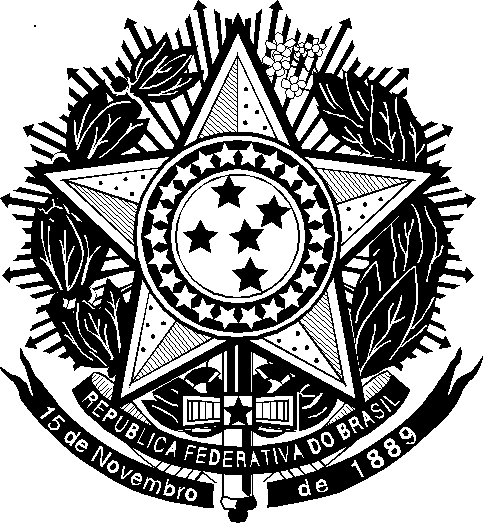 